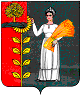 РОССИЙСКАЯ ФЕДЕРАЦИЯСОВЕТ ДЕПУТАТОВ СЕЛЬСКОГО ПОСЕЛЕНИЯПЕТРОВСКИЙ СЕЛЬСОВЕТДобринского муниципального района Липецкой области  -cессия      -созываР Е Ш Е Н И Е09.03 .2017    г.                                   п.свх . Петровский                                       № 47 -рс       О внесении изменений в  бюджет сельского поселения Петровский сельсовет Добринского муниципального района Липецкой области Российской Федерации на 2017 год и на плановый период 2018 и 2019 годовРассмотрев представленный администрацией сельского поселения Петровский сельсовет проект решения «О внесении изменений в бюджет сельского поселения Петровский сельсовет Добринского муниципального района Липецкой области Российской Федерации на 2017 год и на плановый период 2018 и 2019 годов», руководствуясь Положением «О бюджетном процессе сельского поселения Петровский сельсовет» ст. 29 Устава сельского поселения Петровский сельсовет Добринского муниципального района, учитывая рекомендации публичных слушаний и постоянных комиссий. Совет депутатов сельского поселения Петровский сельсоветРЕШИЛ:Принять изменения в бюджет сельского поселения Петровский сельсовет Добринского муниципального района Липецкой области Российской Федерации на 2017 год и на плановый период 2018 и 2019 годов» (утвержденный решением Совета депутатов сельского поселения 38-рс от 20.12.2016г)Направить указанный нормативно-правовой акт главе сельского поселения для подписания и официального обнародования.Настоящее решение вступает в силу со дня его официального обнародования. Председатель Совета депутатовСельского поселенияПетровский сельсовет                                                              Н.В.ЛычкинПриняты решением Совета депутатов сельского поселения Петровский сельсовет  09.03.2017г. № 47-рсИЗМЕНЕНИЯв бюджет сельского поселения Петровский сельсовет Добринского муниципального района Липецкой области Российской Федерации на 2017 год и на плановый период 2018 и 2019 годов   Внести в бюджет сельского поселения Петровский сельсовет Добринского муниципального района Липецкой области Российской Федерации на 2017 год принятый решением Совета депутатов сельского поселения № 38-рс от 20.12.2016г следующие изменения1. Внести в бюджет сельского поселения на 2017 г следующие изменения:В статью 1:п.1:в части 1 цифры  «7 922 207,00» заменить цифрами  « 8 210 613,00».в части 2 цифры  «6 685 207,00» заменить цифрами  «6 973 613,00».2. Приложение  «Объем доходов по бюджету сельского поселения  Петровский сельсовет  на 2017 год» изложить в новой редакции согласно приложения 1.5.Приложение «Распределение бюджетных ассигнований сельского поселения по разделам и подразделам классификации расходов бюджетов Российской Федерации на 2017 год» изложить в новой редакции, согласно Приложения 2. 6. Приложение «Ведомственная структура расходов бюджета сельского поселения на 2017 год» изложить в новой редакции, согласно Приложения 3.7. Приложение «Распределение расходов бюджета сельского поселения по разделам, подразделам, целевым статьям (муниципальным программам и непрограммным направлениям деятельности), группам видов расходов классификации расходов бюджетов Российской Федерации   на 2016 год» изложить в новой редакции, согласно Приложения 4Глава администрациисельского поселенияПетровский сельсовет                                                              Н.В.ЛычкинПриложение 1  к  изменениям в бюджет сельского поселения Петровский сельсовет на 2017 год Приложение 2  к  изменениям в бюджет сельского поселения Петровский сельсовет на 2017 год Распределение бюджетных ассигнований сельского поселенияпо разделам и подразделам  классификации расходов бюджетов                                                 Российской   Федерации  на 2017 год							                                                   руб.		                Приложение 3  к  изменениям в бюджет сельского поселения Петровский сельсовет на 2017 год ВЕДОМСТВЕННАЯ   СТРУКТУРАрасходов бюджета сельского поселения на 2017 год										                руб.Приложение 4  к  изменениям в бюджет сельского поселения Петровский сельсовет на 2017 год Приложение  5
к  изменениям в бюджет сельского поселения Петровский сельсовет на 2017 год
Объем межбюджетных трансфертов, предусмотренных к получениюиз районного бюджетана 2017 год                                                                                                                                    руб.Объем доходов по бюджету сельского поселения                                                                                                                         Петровский сельсовет  на 2017 годОбъем доходов по бюджету сельского поселения                                                                                                                         Петровский сельсовет  на 2017 годОбъем доходов по бюджету сельского поселения                                                                                                                         Петровский сельсовет  на 2017 год(в рублях)Код бюджетной классификацииНаименование показателейСумма                           2017 г.Налоговые доходы1 375 200,00101 02000 00 0000 110Налог на доходы с физических лиц753 000,00105 01000 00 0000 110Налог, взимаемый в связи с применением упрощенной системы налогообложения100 000,00105 03000 00 0000 110Единый сельскохозяйственный налог61 200,00106 01000 00 0000 110Налог на имущество физических лиц80 000,00106 06000 00 0000 110Земельный налог380 000,00108 00000 00 0000 000Государственная пошлина1 000,001 00 00000 00 0000 000Итого собственных доходов1 375 200,00202 01001 00 0000 151Дотация из областного фонда финансовой поддержки поселений5 083 300,002 02 01003 00 0000 151Дотации бюджетам поселений на поддержку мер по обеспечению сбалансированности местных бюджетов731 700,00202 03000 00 0000 000Субвенция бюджетам поселений на осуществление первичного воинского учета на территориях, где отсутствуют военные комиссариаты170 000,00202 04014 10 0000 151Межбюджетные трансферты, передаваемые бюджетам сельских поселений из бюджетов муниципальных районов на осуществление части полномочий по решению вопросов местного значения в соответствии с заключенными соглашениями850 413,002 00 00000 00 0000 000Безвозмездные поступления, всего6 835 413,00ВСЕГО ДОХОДОВ7 210 613,00НаименованиеРазделПодраздел2017 годВсего6 973 613,00Общегосударственные вопросы01002 529 748,00Функционирование высшего должностного  лица субъекта Российской Федерации и муниципального образования0102747 310,00Функционирование Правительства Российской Федерации, высших исполнительных органов государственной власти субъектов Российской Федерации, местных администраций 01041 652 416,00Обеспечение деятельности финансовых, налоговых и таможенных органов и органов финансового(финансово-бюджетного) надзора0106130 022,00Национальная оборона0200170 000,00Мобилизационная  и вневойсковая подготовка0203170 000,00Национальная экономика0400535 800Дорожное хозяйство (дорожные фонды)0409535 800Жилищно-коммунальное хозяйство0500574 613,00Жилищное хозяйство0501314 613,00Благоустройство0503260 000,00Культура , кинематография08003 163 452,00Культура 0801 3 163 452,00ГлавныйраспорядительРазделПодразделЦелевая статьяВид расходовСУММААдминистрация сельского поселения Петровский сельсовет Добринского муниципального района Липецкой области Российской Федерации, всего9136 973 613,00Общегосударственные вопросы913012 529 748,00Функционирование высшего должностного лица субъекта Российской Федерации и муниципального образования9130102747 310,00Непрограммные расходы бюджета сельского поселения913010299 0 00 00000747 310,00Обеспечение деятельности органов  местного самоуправления сельского поселения913010299 1 00 00000747 310,00Обеспечение деятельности главы местной администрации (исполнительно-распорядительного органа муниципального образования)  913010299 1 00 00050747 310,00Расходы на выплаты персоналу в целях обеспечения выполнения функций государственными (муниципальными) органами, казенными учреждениями, органами управления государственными внебюджетными фондами913010299 1 00 00050100747 310,00Функционирование Правительства Российской Федерации, высших исполнительных органов государственной власти субъектов Российской Федерации, местных администраций 91301041 652 416,00Непрограммные расходы бюджета  сельского поселения913010499 0 00 000001 652 416,00Иные непрограммные мероприятия913010499 9 00 000001 652 416,00Расходы на выплаты по оплате труда работников органов местного самоуправления913010499 9 00 001101 428 132,00Расходы на выплаты персоналу в целях обеспечения выполнения функций государственными (муниципальными) органами, казенными учреждениями, органами управления государственными внебюджетными фондами913010499 9 00 001101001 428 132,00Расходы на обеспечение функций органов местного самоуправления (за исключением расходов на выплаты по оплате труда работников указанных органов)913010499 9 00 00120224 284,00Закупка товаров, работ и услуг для государственных (муниципальных) нужд913010499 9 00 00120200168 602,00Иные бюджетные ассигнования913010499 9 00 0012080055 682,00Обеспечение деятельности финансовых, налоговых и таможенных органов и органов финансового(финансово-бюджетного) надзора9130106130 022,00Непрограммные расходы бюджета сельского поселения913010699 0 00 00000130 022,00Иные непрограммные мероприятия 913010699 9 00 00000130 022,00Межбюджетные трансферты бюджету муниципального района из бюджета  сельского поселения на осуществление части полномочий по решению вопросов местного значения в соответствии с заключенным соглашением 913010699 9 00 00130130 022,00Межбюджетные трансферты913010699 9 00 00130500130 022,00Национальная оборона91302170 000,00Мобилизационная  и вневойсковая подготовка9130203170 000,00Непрограммные расходы бюджета  сельского поселения913020399 0 00 00000170 000,00Иные непрограммные мероприятия913020399 9 00 00000170 000,00Осуществление первичного воинского учета на территориях, где отсутствуют военные комиссариаты913020399 9 00 51180170 000,00Расходы на выплаты персоналу в целях обеспечения выполнения функций государственными (муниципальными) органами, казенными учреждениями, органами управления государственными внебюджетными фондами913020399 9 00 51180100158 400,00Закупка товаров, работ и услуг для государственных (муниципальных) нужд913020399 9 00 5118020011 600,00Национальная экономика91304535 800,00Дорожное хозяйство (дорожные фонды)9130409535 800,00Муниципальная программа сельского поселения «Устойчивое развитие территории сельского поселения Петровский сельсовет на 2014-2020 годы»913040901 0 00 00000535 800,00Подпрограмма «Обеспечение населения качественной, развитой инфраструктурой и повышения уровня благоустройства территории сельского поселения Петровский сельсовет»913040901 1 00 00000535 800,00Основное мероприятие «Содержание автодорог местного значения сельского поселения Петровский сельсовет»913040901 1 01 00000535 800,00Расходы на содержание и текущий ремонт дорог913040901 1 01 20130535 800,00Закупка товаров, работ и услуг для государственных (муниципальных) нужд913040901 1 01 20130200535 800,00Жилищно-коммунальное хозяйство91305574 613,00Жилищное хозяйство9130501314 613,00Муниципальная программа сельского поселения «Устойчивое развитие территории сельского поселения Петровский сельсовет на 2014-2020 годы»913050101 0 00 00000314 613,00Подпрограмма «Обеспечение населения качественной, развитой инфраструктурой и повышения уровня благоустройства территории сельского поселения Петровский сельсовет»913050101 1 00 00000314 613,00Основное мероприятие «Содержание муниципального жилищного фонда»913050101 1 06 00000314 613,00Взносы на капремонт многоквартирных домов913050101 1 06 2011026 207,00Закупка товаров, работ и услуг для государственных (муниципальных) нужд913050101 1 06 2011020026 207,00Расходы на устройство душевых комнат в общежитии п.свх Петровский913050101 1 06 99999288 406,00Закупка товаров, работ и услуг для государственных (муниципальных) нужд01 1 06 99999200288 406,00Благоустройство9130503260 000,00Муниципальная программа сельского поселения «Устойчивое развитие территории сельского поселения Петровский сельсовет на 2014-2020 годы»913050301 0 00 00000260 000,00Подпрограмма «Обеспечение населения качественной, развитой инфраструктурой и повышения уровня благоустройства территории сельского поселения Петровский сельсовет»913050301 1 00 00000260 000,00Основное мероприятие «Текущие расходы на содержание, реконструкцию и поддержание в рабочем состоянии системы уличного освещения сельского поселения»913050301 1 03 00000260 000,00Расходы на уличное освещение913050301 1 03 20010260 000,00Закупка товаров, работ и услуг для государственных (муниципальных) нужд913050301 1 03 20010200260 000,00Культура ,  кинематография 913083 163 452,00Культура91308013 163 452,00Муниципальная программа сельского поселения «Устойчивое развитие территории сельского поселения Петровский сельсовет на 2014-2020 годы»913080101 0 00 000003 163 452,00Подпрограмма «Развитие социальной сферы на территории сельского поселения Петровский сельсовет»913080101 2 00 000003 163 452,00Основное мероприятие «Создание условий и проведение мероприятий, направленных на развитие культуры сельского поселения»913080101 2 02 000003 163 452,00Предоставление бюджетным и автономным учреждениям субсидий913080101 2 02 090003 163 452,00Предоставление субсидий бюджетным, автономным учреждениям и иным некоммерческим организациям913080101 2 02 090006003 163 452,00РазделПодразделЦелевая статьяВид расходовСУММААдминистрация сельского поселения Петровский сельсовет Добринского муниципального района Липецкой области Российской Федерации, всего6 973 613,00Общегосударственные вопросы012 529 748,00Функционирование высшего должностного лица субъекта Российской Федерации и муниципального образования0102747 310,00Непрограммные расходы бюджета сельского поселения010299 0 00 00000747 310,00Обеспечение деятельности органов  местного самоуправления сельского поселения010299 1 00 00000747 310,00Обеспечение деятельности главы местной администрации (исполнительно-распорядительного органа муниципального образования)  010299 1 00 00050747 310,00Расходы на выплаты персоналу в целях обеспечения выполнения функций государственными (муниципальными) органами, казенными учреждениями, органами управления государственными внебюджетными фондами010299 1 00 00050100747 310,00Функционирование Правительства Российской Федерации, высших исполнительных органов государственной власти субъектов Российской Федерации, местных администраций 01041 652 416,00Непрограммные расходы бюджета  сельского поселения010499 0 00 000001 652 416,00Иные непрограммные мероприятия010499 9 00 000001 652 416,00Расходы на выплаты по оплате труда работников органов местного самоуправления010499 9 00 001101 428 132,00Расходы на выплаты персоналу в целях обеспечения выполнения функций государственными (муниципальными) органами, казенными учреждениями, органами управления государственными внебюджетными фондами010499 9 00 001101001 428 132,00Расходы на обеспечение функций органов местного самоуправления (за исключением расходов на выплаты по оплате труда работников указанных органов)010499 9 00 00120224 284,00Закупка товаров, работ и услуг для государственных (муниципальных) нужд010499 9 00 00120200168 602,00Иные бюджетные ассигнования010499 9 00 0012080055 682,00Обеспечение деятельности финансовых, налоговых и таможенных органов и органов финансового(финансово-бюджетного) надзора0106130 022,00Непрограммные расходы бюджета сельского поселения010699 0 00 00000130 022,00Иные непрограммные мероприятия 010699 9 00 00000130 022,00Межбюджетные трансферты бюджету муниципального района из бюджета  сельского поселения на осуществление части полномочий по решению вопросов местного значения в соответствии с заключенным соглашением 010699 9 00 00130130 022,00Межбюджетные трансферты010699 9 00 00130500130 022,00Национальная оборона02170 000,00Мобилизационная  и вневойсковая подготовка0203170 000,00Непрограммные расходы бюджета  сельского поселения020399 0 00 00000170 000,00Иные непрограммные мероприятия020399 9 00 00000170 000,00Осуществление первичного воинского учета на территориях, где отсутствуют военные комиссариаты020399 9 00 51180170 000,00Расходы на выплаты персоналу в целях обеспечения выполнения функций государственными (муниципальными) органами, казенными учреждениями, органами управления государственными внебюджетными фондами020399 9 00 51180100158 400,00Закупка товаров, работ и услуг для государственных (муниципальных) нужд020399 9 00 5118020011 600,00Национальная экономика04535 800,00Дорожное хозяйство (дорожные фонды)0409535 800,00Муниципальная программа сельского поселения «Устойчивое развитие территории сельского поселения Петровский сельсовет на 2014-2020 годы»040901 0 00 00000535 800,00Подпрограмма «Обеспечение населения качественной, развитой инфраструктурой и повышения уровня благоустройства территории сельского поселения Петровский сельсовет»040901 1 00 00000535 800,00Основное мероприятие «Содержание автодорог местного значения сельского поселения Петровский сельсовет»040901 1 01 00000535 800,00Расходы на содержание и текущий ремонт дорог040901 1 01 20130535 800,00Закупка товаров, работ и услуг для государственных (муниципальных) нужд040901 1 01 20130200535 800,00Жилищно-коммунальное хозяйство05574 613,00Жилищное хозяйство0501314 613,00Муниципальная программа сельского поселения «Устойчивое развитие территории сельского поселения Петровский сельсовет на 2014-2020 годы»050101 0 00 00000314 613,00Подпрограмма «Обеспечение населения качественной, развитой инфраструктурой и повышения уровня благоустройства территории сельского поселения Петровский сельсовет»050101 1 00 00000314 613,00Основное мероприятие «Содержание муниципального жилищного фонда»050101 1 06 00000314 613,00Взносы на капремонт многоквартирных домов050101 1 06 2011026 207,00Закупка товаров, работ и услуг для государственных (муниципальных) нужд050101 1 06 2011020026 207,00Расходы на устройство душевых комнат в общежитии п.свх Петровский050101 1 06 99999288 406,00Закупка товаров, работ и услуг для государственных (муниципальных) нужд01 1 06 99999200288 406,00Благоустройство0503260 000,00Муниципальная программа сельского поселения «Устойчивое развитие территории сельского поселения Петровский сельсовет на 2014-2020 годы»050301 0 00 00000260 000,00Подпрограмма «Обеспечение населения качественной, развитой инфраструктурой и повышения уровня благоустройства территории сельского поселения Петровский сельсовет»050301 1 00 00000260 000,00Основное мероприятие «Текущие расходы на содержание, реконструкцию и поддержание в рабочем состоянии системы уличного освещения сельского поселения»050301 1 03 00000260 000,00Расходы на уличное освещение050301 1 03 20010260 000,00Закупка товаров, работ и услуг для государственных (муниципальных) нужд050301 1 03 20010200260 000,00Культура ,  кинематография 083 163 452,00Культура08013 163 452,00Муниципальная программа сельского поселения «Устойчивое развитие территории сельского поселения Петровский сельсовет на 2014-2020 годы»080101 0 00 000003 163 452,00Подпрограмма «Развитие социальной сферы на территории сельского поселения Петровский сельсовет»080101 2 00 000003 163 452,00Основное мероприятие «Создание условий и проведение мероприятий, направленных на развитие культуры сельского поселения»080101 2 02 000003 163 452,00Предоставление бюджетным и автономным учреждениям субсидий080101 2 02 090003 163 452,00Предоставление субсидий бюджетным, автономным учреждениям и иным некоммерческим организациям080101 2 02 090006003 163 452,00СуммаДорожная деятельность в отношении автомобильных дорог местного значения в границах населенных пунктов поселения и обеспечение безопасности дорожного движения на них, включая создание и обеспечение функционирования парковок (парковочных мест), осуществление муниципального контроля за сохранностью автомобильных дорог местного значения в границах населенных пунктов поселения, а также осуществление иных полномочий в области использования автомобильных дорог и осуществления дорожной деятельности в соответствии с законодательством Российской Федерации535 800,00Обеспечение проживающих в поселении и нуждающихся в жилых помещениях малоимущих граждан жилыми помещениями, организация строительства и содержания муниципального жилищного фонда, создание условий для жилищного строительства, осуществление муниципального жилищного контроля, а также иных полномочий органов местного самоуправления в соответствии с жилищным законодательством26 207,00Иные полномочия органов местного самоуправления в соответствии с жилищным законодательством288 406,00ВСЕГО850 413,00